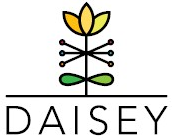 DAISEY ORGANIZATION DATA CHANGE REQUESTThis request must be submitted to KU, daisey.iowa@ku.edu.The purpose of this document is to request a change in organization and/or program data or structure in DAISEY. It is necessary to clearly identify data and user changes. State and organization management as well as funders need to approve this request. KU will need to be forwarded and/or copied on email approvals of any organization/program changes. Review the Chain of Command page if you are unsure who needs to approve this request: http://daiseyiowa.daiseysolutions.org/find-answers/#111. In most cases, program changes will be put into effect for the upcoming fiscal year. All families need to be discharged from programs that will be no longer funded or when a program moves to a different organization. CHANGE REQUEST DETAILSDate of request:IDPH Administrator approval name & email:Requester name & agency role:Requester email address:Requested DAISEY change date:Funding source (ECI, DHS, IDPH, SV, MIECHV):Existing DAISEY organization & program:Funder approval name & email address:Module (FSSD or MIECHV):CURRENT STRUCTURE IN DAISEYCURRENT STRUCTURE IN DAISEYOrganization NameProgram NameNEW ORG/PROGRAM IN DAISEYNEW ORG/PROGRAM IN DAISEYNEW ORG/PROGRAM IN DAISEYOrganization NameProgram NameCounty Served (1 county per program)Narrative/Explanation of change:All data entered during a fiscal year will remain available in reports when previous fiscal years are selected. User Access to "old" organizations or programs will be restricted in DAISEY following the requested change. When applicable, historical data will be accessible by new users.After approval has been received, KU will reach out with a list of any users who might need to be inactivated or moved to another program. Please use this list to verify appropriate user access.*This form must be sent to KU team by the funder (or State Administrator).